РОЗПОРЯДЖЕННЯ МІСЬКОГО ГОЛОВИм. Сумивід   26.12.2018  № 468-Р Керуючись пунктом 8 частини четвертої статті 42 Закону України «Про місцеве самоврядування в Україні»:Скликати позачергову LІІ сесію Сумської міської ради VІІ скликання 27 грудня 2018 року о 12 годині в сесійній залі Будинку обласної ради (майдан Незалежності, 2).2. Внести на розгляд Сумської міської ради питання: 2.1. Про звернення до Президента України, Верховної Ради України, Генеральної прокуратури України, Міністерства внутрішніх справ України, Служби безпеки України, Міністерства фінансів України, Державної фіскальної служби України, Національного антикорупційного бюро України, Спеціальної антикорупційної прокуратури, Сумської обласної ради, Сумської обласної державної адміністрації щодо недопущення цілеспрямованого та системного руйнування фінансової основи місцевого самоврядування в місті Суми.2.2. Про внесення змін та доповнень до міського бюджету на 2018 рік.2.3. Про внесення змін до рішення Сумської міської ради від 21 грудня 2017 року № 2910-МР «Про Програму економічного і соціального розвитку м. Суми на 2018 рік та основних напрямів розвитку на 2019 - 2020 роки» (зі змінами).3. Організацію підготовки і проведення сесії покласти на відділ з організації діяльності ради Сумської міської ради (Божко Н.Г.).4. Забезпечити:4.1. Начальнику управління з господарських та загальних питань Сумської міської ради Коцуру М.В. – тиражування матеріалів сесії в необхідній кількості та необхідні умови для проведення сесії (приміщення, робота президії).4.2. Начальнику відділу з питань взаємодії з правоохоронними органами та оборонної роботи Сумської міської ради Брязкуну Г.В. – підтримання належного громадського порядку.4.3. Директору департаменту комунікацій та інформаційної політики Сумської міської ради  Кохан А.І.  через засоби масової інформації доведення до відома населення інформації щодо часу і місця проведення сесії.4.4. Начальнику відділу з організації діяльності ради Сумської міської ради Божко Н.Г. - оприлюднення проектів рішень міської ради на офіційному сайті Сумської міської ради.Міський голова								О.М. ЛисенкоБожко Н.Г. 700-615Розіслати: згідно зі списком.Начальник відділу з організації діяльності ради                                                        Н.Г. Божко  Сумської міської радиСекретар Сумської міської ради                                                 А.В. БарановВ.о. начальника відділу протокольної роботи та контролю                                              О.В. Шуліпа Сумської міської радиНачальник правового управління		  	                   	    О.В. Чайченко Сумської міської радиС П И С О Крозсилки розпорядження міського голови«Про скликання позачергової LІІ сесії Сумської міської ради VІІ  скликання 27 грудня 2018 рокувід __________ № _____Бєломару В.В.Божко Н.Г.Брязкуну Г.В.Кисілю В.Ю. Клименку Ю.М.Кривцову А.В.Кохан А.І.Коцуру М.В.  Липовій С.А. Масік Т.О.Чайченку О.В.Костенко О.А.Чумаченко О.Ю.Данильченко А.М.Начальник відділу з організації діяльності ради                                                            Н.Г. Божко Сумської міської ради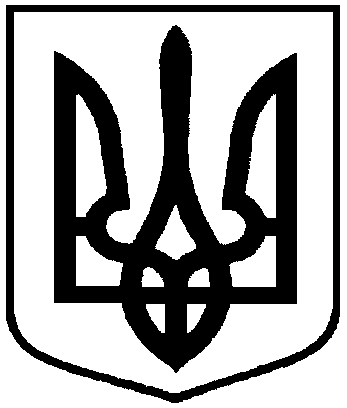 Про скликання позачергової LІІ сесії Сумської міської ради VІІ скликання 27 грудня 2018 року